Una copia di questo permesso con tutti i documenti associati (JHA etc.) devono essere sempre disponibili sul luogo di lavoro. Una copia di questo permesso con tutti i documenti associati (JHA etc.) devono essere sempre disponibili sul luogo di lavoro. Una copia di questo permesso con tutti i documenti associati (JHA etc.) devono essere sempre disponibili sul luogo di lavoro. Una copia di questo permesso con tutti i documenti associati (JHA etc.) devono essere sempre disponibili sul luogo di lavoro. Una copia di questo permesso con tutti i documenti associati (JHA etc.) devono essere sempre disponibili sul luogo di lavoro. Una copia di questo permesso con tutti i documenti associati (JHA etc.) devono essere sempre disponibili sul luogo di lavoro. Data: Indirizzo stazione 
e - numeroDitta:Indirizzo stazione 
e - numeroPersona resp.: Indirizzo stazione 
e - numeroPTW-nr.Indirizzo stazione 
e - numeroValidità del permesso di lavoroValidità del permesso di lavoroValidità del permesso di lavoroValidità del permesso di lavoroValidità del permesso di lavoroValidità del permesso di lavoroDal: Fino: Documenti rilevanti per il permesso di lavoroDocumenti rilevanti per il permesso di lavoroDocumenti rilevanti per il permesso di lavoroDocumenti rilevanti per il permesso di lavoroDocumenti rilevanti per il permesso di lavoroDocumenti rilevanti per il permesso di lavoroJHA-nr.Altri documenti relativi:WCF:Protocollo  misuraz. del gas:Altri documenti relativi:• Il responsabile esecutore (titolare del permesso) deve essere presente duranto tutto il lavoro. • Quando ce una deviazione dall’operazione pianificata, questo deve essere documentato mediante la valutazione sul permesso di lavoro, prima che il lavoro possa essere continuato. • Dopo l’interruzione del lavoro l’esecutore responsabile (PH) è obbligato ad assicurarsi che le valutazioni di rischio sono ancora applicabili e valide. • Dopo quasi-incidenti, incidenti e altri avvenimenti i lavori sono da interrompere. E’quindi si deve riempire un permesso di lavoro nuovo tenendo conto degli avenimenti. • Il responsabile esecutore (titolare del permesso) deve essere presente duranto tutto il lavoro. • Quando ce una deviazione dall’operazione pianificata, questo deve essere documentato mediante la valutazione sul permesso di lavoro, prima che il lavoro possa essere continuato. • Dopo l’interruzione del lavoro l’esecutore responsabile (PH) è obbligato ad assicurarsi che le valutazioni di rischio sono ancora applicabili e valide. • Dopo quasi-incidenti, incidenti e altri avvenimenti i lavori sono da interrompere. E’quindi si deve riempire un permesso di lavoro nuovo tenendo conto degli avenimenti. • Il responsabile esecutore (titolare del permesso) deve essere presente duranto tutto il lavoro. • Quando ce una deviazione dall’operazione pianificata, questo deve essere documentato mediante la valutazione sul permesso di lavoro, prima che il lavoro possa essere continuato. • Dopo l’interruzione del lavoro l’esecutore responsabile (PH) è obbligato ad assicurarsi che le valutazioni di rischio sono ancora applicabili e valide. • Dopo quasi-incidenti, incidenti e altri avvenimenti i lavori sono da interrompere. E’quindi si deve riempire un permesso di lavoro nuovo tenendo conto degli avenimenti. • Il responsabile esecutore (titolare del permesso) deve essere presente duranto tutto il lavoro. • Quando ce una deviazione dall’operazione pianificata, questo deve essere documentato mediante la valutazione sul permesso di lavoro, prima che il lavoro possa essere continuato. • Dopo l’interruzione del lavoro l’esecutore responsabile (PH) è obbligato ad assicurarsi che le valutazioni di rischio sono ancora applicabili e valide. • Dopo quasi-incidenti, incidenti e altri avvenimenti i lavori sono da interrompere. E’quindi si deve riempire un permesso di lavoro nuovo tenendo conto degli avenimenti. • Il responsabile esecutore (titolare del permesso) deve essere presente duranto tutto il lavoro. • Quando ce una deviazione dall’operazione pianificata, questo deve essere documentato mediante la valutazione sul permesso di lavoro, prima che il lavoro possa essere continuato. • Dopo l’interruzione del lavoro l’esecutore responsabile (PH) è obbligato ad assicurarsi che le valutazioni di rischio sono ancora applicabili e valide. • Dopo quasi-incidenti, incidenti e altri avvenimenti i lavori sono da interrompere. E’quindi si deve riempire un permesso di lavoro nuovo tenendo conto degli avenimenti. • Il responsabile esecutore (titolare del permesso) deve essere presente duranto tutto il lavoro. • Quando ce una deviazione dall’operazione pianificata, questo deve essere documentato mediante la valutazione sul permesso di lavoro, prima che il lavoro possa essere continuato. • Dopo l’interruzione del lavoro l’esecutore responsabile (PH) è obbligato ad assicurarsi che le valutazioni di rischio sono ancora applicabili e valide. • Dopo quasi-incidenti, incidenti e altri avvenimenti i lavori sono da interrompere. E’quindi si deve riempire un permesso di lavoro nuovo tenendo conto degli avenimenti. • Il responsabile esecutore (titolare del permesso) deve essere presente duranto tutto il lavoro. • Quando ce una deviazione dall’operazione pianificata, questo deve essere documentato mediante la valutazione sul permesso di lavoro, prima che il lavoro possa essere continuato. • Dopo l’interruzione del lavoro l’esecutore responsabile (PH) è obbligato ad assicurarsi che le valutazioni di rischio sono ancora applicabili e valide. • Dopo quasi-incidenti, incidenti e altri avvenimenti i lavori sono da interrompere. E’quindi si deve riempire un permesso di lavoro nuovo tenendo conto degli avenimenti. • Il responsabile esecutore (titolare del permesso) deve essere presente duranto tutto il lavoro. • Quando ce una deviazione dall’operazione pianificata, questo deve essere documentato mediante la valutazione sul permesso di lavoro, prima che il lavoro possa essere continuato. • Dopo l’interruzione del lavoro l’esecutore responsabile (PH) è obbligato ad assicurarsi che le valutazioni di rischio sono ancora applicabili e valide. • Dopo quasi-incidenti, incidenti e altri avvenimenti i lavori sono da interrompere. E’quindi si deve riempire un permesso di lavoro nuovo tenendo conto degli avenimenti. Questo permesso di lavoro (PTW) e valido per i seguenti lavori: Questo permesso di lavoro (PTW) e valido per i seguenti lavori: Questo permesso di lavoro (PTW) e valido per i seguenti lavori: Questo permesso di lavoro (PTW) e valido per i seguenti lavori: Questo permesso di lavoro (PTW) e valido per i seguenti lavori: Questo permesso di lavoro (PTW) e valido per i seguenti lavori: Questo permesso di lavoro (PTW) e valido per i seguenti lavori: Questo permesso di lavoro (PTW) e valido per i seguenti lavori: Lavori ad alta temperaturaLavori ad alta temperaturaLavori in spazi ristrettiLavori in spazi ristrettiLavori sotto tensioneLavori sotto tensioneLavori gru/ di sollevamentoLavori gru/ di sollevamentoLavori con rischio cadutaLavori con rischio cadutaLavori di scavi Lavori di scavi AmiantoAmiantoLavori a impianti Gas Lavori a impianti Gas Altri lavori: Altri lavori: Descrizione del lavoro: Descrizione del lavoro: Descrizione del lavoro: Descrizione del lavoro: Descrizione del lavoro: Descrizione del lavoro: Descrizione del lavoro: Descrizione del lavoro: Attrezzatura/ macchinari/ materiali di lavoroma: Attrezzatura/ macchinari/ materiali di lavoroma: Attrezzatura/ macchinari/ materiali di lavoroma: Attrezzatura/ macchinari/ materiali di lavoroma: Attrezzatura/ macchinari/ materiali di lavoroma: Attrezzatura/ macchinari/ materiali di lavoroma: Attrezzatura/ macchinari/ materiali di lavoroma: Attrezzatura/ macchinari/ materiali di lavoroma: 	Come minimo 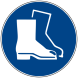 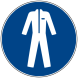 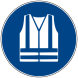 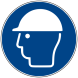 DPI: 	Come minimo DPI: 	Come minimo DPI: Ulteriori DPI 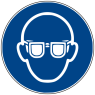 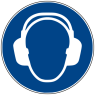 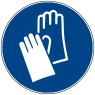 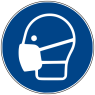 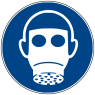 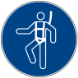 pertinenti all‘attività: Ulteriori DPI pertinenti all‘attività: Ulteriori DPI pertinenti all‘attività: Ulteriori DPI pertinenti all‘attività: …Luogo d‘installazione estintore: Luogo d‘installazione estintore: Luogo d‘installazione estintore: Informazioni d‘emergenza: Informazioni d‘emergenza: Informazioni d‘emergenza: Informazioni d‘emergenza: Informazioni d‘emergenza: Informazioni d‘emergenza: Informazioni d‘emergenza: Informazioni d‘emergenza: Vigili del fuocoMedico/ospedale più vicino PoliziaMedico/ospedale più vicino Pronto soccorsoPunto d’incontroAltriPunto d’incontroUlteriori minaccie, che non sono inclusi nella JHA: Ulteriori minaccie, che non sono inclusi nella JHA: Ulteriori minaccie, che non sono inclusi nella JHA: Ulteriori minaccie, che non sono inclusi nella JHA: Ulteriori minaccie, che non sono inclusi nella JHA: Ulteriori minaccie, che non sono inclusi nella JHA: MinacciaMinacciaMisura di sicurezzaMisura di sicurezzaAttrezzatura appropriataAttrezzatura appropriataMessa fuori uso (OFF) e riattivazione (ON) di attrezzature, Pompe, serbatoi, condotti di travaso,  condotti forzati o di aspirazione, condotti gas come H², CNG, LNG, LPG o AdBlue (se necessario con inertizzazione)Messa fuori uso (OFF) e riattivazione (ON) di attrezzature, Pompe, serbatoi, condotti di travaso,  condotti forzati o di aspirazione, condotti gas come H², CNG, LNG, LPG o AdBlue (se necessario con inertizzazione)Messa fuori uso (OFF) e riattivazione (ON) di attrezzature, Pompe, serbatoi, condotti di travaso,  condotti forzati o di aspirazione, condotti gas come H², CNG, LNG, LPG o AdBlue (se necessario con inertizzazione)Messa fuori uso (OFF) e riattivazione (ON) di attrezzature, Pompe, serbatoi, condotti di travaso,  condotti forzati o di aspirazione, condotti gas come H², CNG, LNG, LPG o AdBlue (se necessario con inertizzazione)Messa fuori uso (OFF) e riattivazione (ON) di attrezzature, Pompe, serbatoi, condotti di travaso,  condotti forzati o di aspirazione, condotti gas come H², CNG, LNG, LPG o AdBlue (se necessario con inertizzazione)Messa fuori uso (OFF) e riattivazione (ON) di attrezzature, Pompe, serbatoi, condotti di travaso,  condotti forzati o di aspirazione, condotti gas come H², CNG, LNG, LPG o AdBlue (se necessario con inertizzazione)Attrezzo/condot./serbat./altro:OFF / ONData/Ora: Ditta/Nome: Ditta/Nome: Firma: OFFONOFFONOFFONIstruzzione / informazione per gli imprenditori delle stazioni di servizio / altri: Istruzzione / informazione per gli imprenditori delle stazioni di servizio / altri: Istruzzione / informazione per gli imprenditori delle stazioni di servizio / altri: Istruzzione / informazione per gli imprenditori delle stazioni di servizio / altri: Istruzzione / informazione per gli imprenditori delle stazioni di servizio / altri: Istruzzione / informazione per gli imprenditori delle stazioni di servizio / altri: Prima di eseguire i lavori: Prima di eseguire i lavori: Prima di eseguire i lavori: Prima di eseguire i lavori: Prima di eseguire i lavori: Prima di eseguire i lavori: Il esecutore responsabile (Permit Holder) conferma: 	Permesso di lavoro (PTW) riconosciutoIl esecutore responsabile (Permit Holder) conferma: 	Permesso di lavoro (PTW) riconosciutoIl esecutore responsabile (Permit Holder) conferma: 	Permesso di lavoro (PTW) riconosciutoIl esecutore responsabile (Permit Holder) conferma: 	Permesso di lavoro (PTW) riconosciutoIl esecutore responsabile (Permit Holder) conferma: 	Permesso di lavoro (PTW) riconosciutoIl esecutore responsabile (Permit Holder) conferma: 	Permesso di lavoro (PTW) riconosciutoData / Ora:Data / Ora:Ditta / Nome: Ditta / Nome: Firma: Firma: L’emittente del permesso (Permit Issuer) conferma: 	   Permesso di lavoro (PTW) approvatoL’emittente del permesso (Permit Issuer) conferma: 	   Permesso di lavoro (PTW) approvatoL’emittente del permesso (Permit Issuer) conferma: 	   Permesso di lavoro (PTW) approvatoL’emittente del permesso (Permit Issuer) conferma: 	   Permesso di lavoro (PTW) approvatoL’emittente del permesso (Permit Issuer) conferma: 	   Permesso di lavoro (PTW) approvatoL’emittente del permesso (Permit Issuer) conferma: 	   Permesso di lavoro (PTW) approvatoData / Ora:Data / Ora:Ditta / Nome:Ditta / Nome:Firma:Firma:Dopo l’esecuzione dei lavori: Dopo l’esecuzione dei lavori: Dopo l’esecuzione dei lavori: Dopo l’esecuzione dei lavori: Dopo l’esecuzione dei lavori: Dopo l’esecuzione dei lavori: Il esecutore responsabile (Permit Holder) conferma: 	Permesso di lavoro (PTW) conclusoIl esecutore responsabile (Permit Holder) conferma: 	Permesso di lavoro (PTW) conclusoIl esecutore responsabile (Permit Holder) conferma: 	Permesso di lavoro (PTW) conclusoIl esecutore responsabile (Permit Holder) conferma: 	Permesso di lavoro (PTW) conclusoIl esecutore responsabile (Permit Holder) conferma: 	Permesso di lavoro (PTW) conclusoIl esecutore responsabile (Permit Holder) conferma: 	Permesso di lavoro (PTW) conclusoData / Ora:Data / Ora:Ditta / Nome:Ditta / Nome:Firma:Firma:L’emittente del permesso (Permit Issuer) conferma: 	 Permesso di lavoro (PTW) conclusoL’emittente del permesso (Permit Issuer) conferma: 	 Permesso di lavoro (PTW) conclusoL’emittente del permesso (Permit Issuer) conferma: 	 Permesso di lavoro (PTW) conclusoL’emittente del permesso (Permit Issuer) conferma: 	 Permesso di lavoro (PTW) conclusoL’emittente del permesso (Permit Issuer) conferma: 	 Permesso di lavoro (PTW) conclusoL’emittente del permesso (Permit Issuer) conferma: 	 Permesso di lavoro (PTW) conclusoData / Ora:Data / Ora:Ditta / Nome:Ditta / Nome:Firma:Firma: